Hello! How are you today?		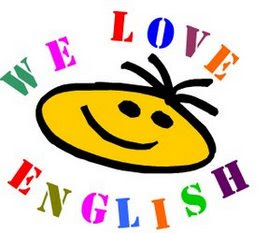 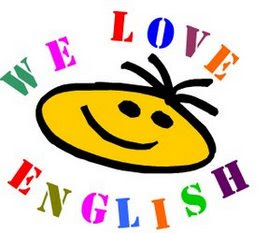 Witajcie jak się dzisiaj macie?Grupy trzy- i czteroloatków:Let’s count our fingers – policzmy nasze paluszkiColours – utrwalenie słownictwa, koloryFind something green/znajdź coś zielonegoGreen means go! Zielony oznacza idź/jedźFind something yellow/znajdź coś żółtegoYellow means get ready/żółty oznacza przygotuj się!Find something red/znajdź coś czerwonegoRed means stop! Czerwony oznacza stój!https://youtu.be/E-A8iFEFMUE                                             - let’s sing together/ zaśpiewajmy razem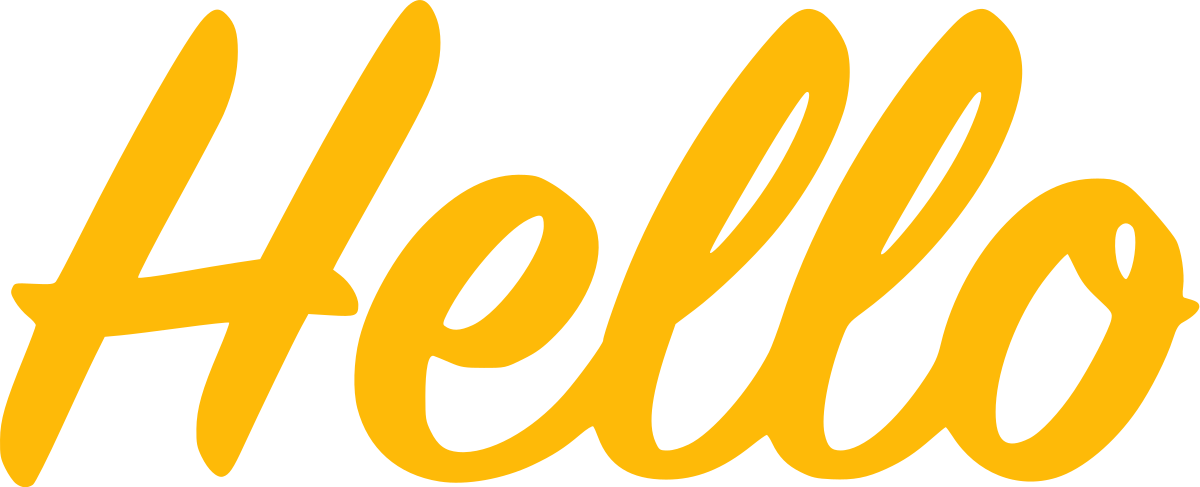 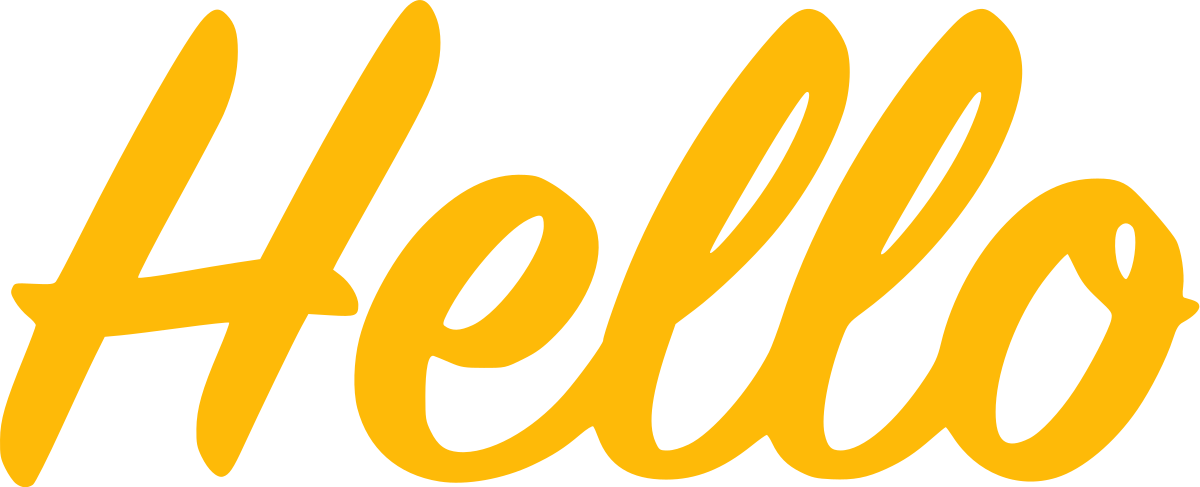 Grupy pięcio- I sześciolatków”Let’s count to 20! Policzmy do 20! https://www.youtube.com/watch?v=azIG0kLIlgsWhat’s the weather like today? Jaka jest pogoda?https://youtu.be/Jn7uAsLWXpk Do you remember these shapes? Czy pamiętasz te kształty? Utrwalenie słownictwahttps://youtu.be/TJhfl5vdxp4 https://youtu.be/03pyY9C2Pm8 Match the shapes to the eyepatches/ połącz kształty z opaskami na oko.Arkusz znajduje się w załączniku.Bye bye! See you later alligator! In a while crocodile! 